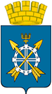 Дроновская основная общеобразовательная школа имени Героя Советского Союза М.П.Теплякова, филиал Муниципального  автономного  общеобразовательного учреждения Заводоуковского городского округа «Бигилинская средняя общеобразовательная школа имени первого директора, отличника народного образования СССР А.П. Горохова»(Дроновская ООШ, филиал МАОУ «Бигилинская СОШ»)Методическая записка1Номинация ИКТ в системе внеурочной деятельности.2Ф.И. О.автораРудак Надежда Николаевна3Наименование образовательной организацииДроновская ООШ, филиал МАОУ «Бигилинская СОШ»4Название работыВнеклассное мероприятие «Никто не создан для войны»5Перечень используемых ЭОР с пометой «авторский», «адаптированный», « из базы ФЦИОР»fb.ru›article/351205/gde…idut-voynyi-v…goryachih…,fb.ru›article/155030/goryachie-tochki…goryachih…Вид деятельностиУчительТип внеклассного мероприятияЛитературно-музыкальная композиция «Никто не создан для войны»Форма проведения мероприятияЛитературно-музыкальная композиция, посвященная воинам, служившим в «горячих точках»ЦелеполаганиеОбразовательный результат:- формировать чувство патриотизма, воспитывая уважение к защитникам Отечества, душевность и чувство сострадания к чужой боли; - раскрыть историю трагедии участников локальных войн и конфликтов; показать жестокость войны; - сохранять историческую память.Информационно-образовательная среда мероприятияИКТ: стенды с фотографиями земляков, воевавших в «горячих точках», записи военных песен, презентация, видеоролик.Целесообразность использования ИКТ на конкретном этапе урокаНа протяжении всех этапов мероприятияМетодические приёмы Приемы - выразительное чтение, комментированное чтение, беседа, творческое задание, создание проблемных ситуаций. Виды деятельности участников проекта - чтение, слушание. 2) Эвристический - поиск  участниками проекта ответа на вопросы. Приемы - построение системы вопросов, заданий, создание проблемных ситуаций. 